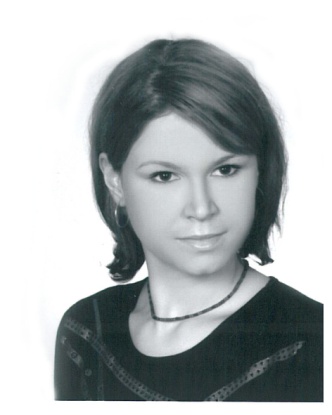 Karolina Gmyz Persönliche DatenGeburtsdatum:      28.02.1982Geburtsort:           WrocławAusbildung2008 – 2009          Adam- Mickiewicz- Universität, Poznań,                               Postgraduales Studium für Übersetzer und Dolmetscher der                               deutschen Sprache2005 – 2007        Adam- Mickiewicz- Universität, Poznań                         Fachrichtung: Angewandte Linguistik                                     Fachgebiet: Glottodidaktik,                                     Akademischer Grad: Magister für Angewandte Linguistik2001 – 2005          Adam- Mickiewicz- Universität, Poznań                                Fachrichtung: Angewandte Linguistik                                Fachgebiet: Glottodidaktik,                                Akademischer Grad: BachelorPraktische ErfahrungSeit IX. 2012           Lingvisto Karolina Gmyz                                Übersetzerin der deutschen SpracheÜbersetzungen aus dem Deutschen ins Polnische Übersetzungen aus dem Polnischen ins Deutsche Korrektur von den übersetzten Texten (aus dem Deutschen ins Polnische) Ausführung von beglaubigten Übersetzungen (in Zusammenarbeit mit  beeidigten Übersetzern)Übersetzung von Texten aus folgenden Themenbereichen:- Recht, Wirtschaft, Bankwesen, Finanzwesen: Handelsverträge, beglaubigte Übersetzungen (Schulzeugnisse, Arbeitszeugnisse, Fahrzeugbriefe usw.), Rechnungen, Anfragen, Lieferscheine,  Auftragsbestätigungen usw.- Technik: IT, SAP, Automobilindustrie (Autopflege), UmweltschutzZusammenarbeit mit anderen Übersetzungsbüros sowie Dolmetschern und ÜbersetzernÜberwachung und Kontrolle der Übersetzungen (Kunde- Übersetzer)VII 2007 – VII 2011  Übersetzungsbüro Czaronek in Poznań                                 Übersetzerin der deutschen SpracheÜbersetzungen aus dem Deutschen ins Polnische Übersetzungen aus dem Polnischen ins Deutsche Korrektur von den übersetzten Texten (aus dem Deutschen ins Polnische) Ausführung von beglaubigten Übersetzungen (in Zusammenarbeit mit  beeidigten Übersetzern)Übersetzung von Texten aus folgenden Themenbereichen:- Recht, Wirtschaft, Bankwesen, Finanzwesen: Handelsverträge, beglaubigte Übersetzungen (Schulzeugnisse, Arbeitszeugnisse, Fahrzeugbriefe usw.), Rechnungen, Anfragen, Lieferscheine,  Auftragsbestätigungen usw.- Technik: IT, SAP, Automobilindustrie (Autopflege), UmweltschutzII 2007- VII 2007   Arvato Services in Poznań                            Mitarbeiter für Datenverarbeitung und Kundendienst (Back                            Office)Bearbeitung von deutschsprachigen Dokumenten, die mit folgenden Tätigkeiten verbunden sind:-  Kontenänderung, Kontentrennung u. ä. der Vodafone- Kunden- Adressänderung der Kunden und Users von Vodafone- Übertragung von Nummern der Vodafone- Kunden in andere Mobilfunknetze - Änderung der Zahlungsart von Vodafone- Kunden X 2004 – II 2005    Gymnasium Nr. 41, Poznań                                Deutschlehrerin                                   (Berufspraxis)Zusätzliche InformationenFähigkeit, unter Zeitdruck fortlaufend gute Ergebnisse zu erzielen, Gewissenhaftigkeit, Teamfähigkeit, sehr gute Anwenderkenntnisse im Betriebssystem Windows, MS Office, Internet, Führerschein Kat. BSprachkenntnisseDeutsch – verhandlungssicher (Wirtschaftsdeutsch)Englisch –  gut Russisch   -GrundkenntnisseHobbyFremdsprachen, Reiten, Schwimmen